Using u1cam01us14.exe.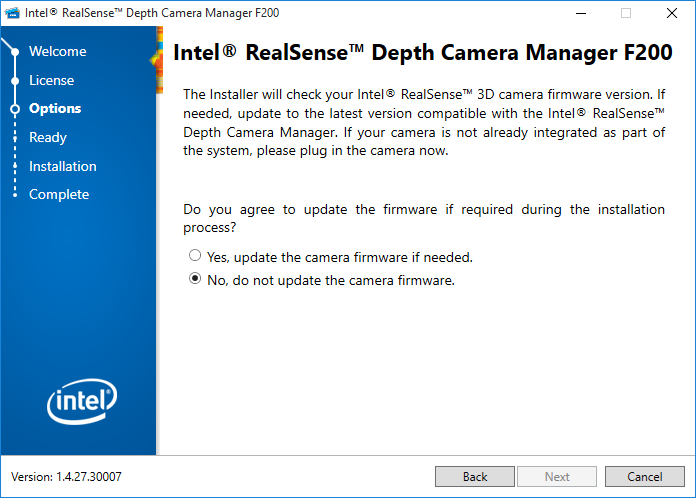 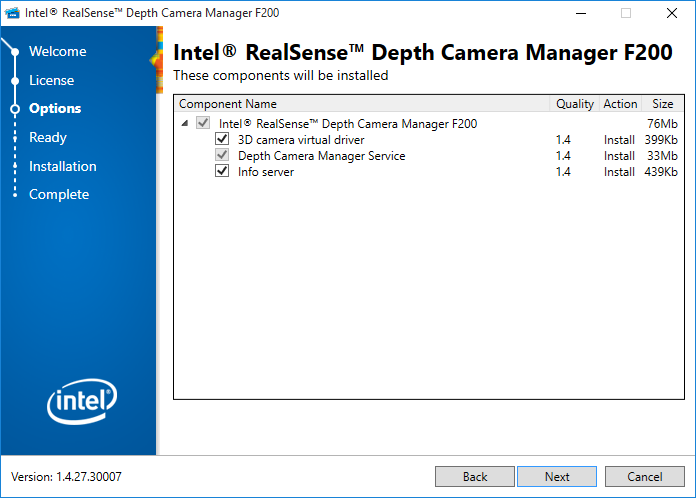 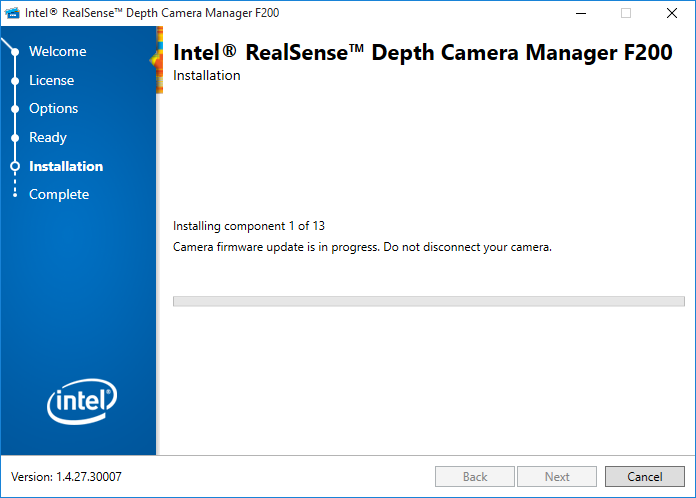 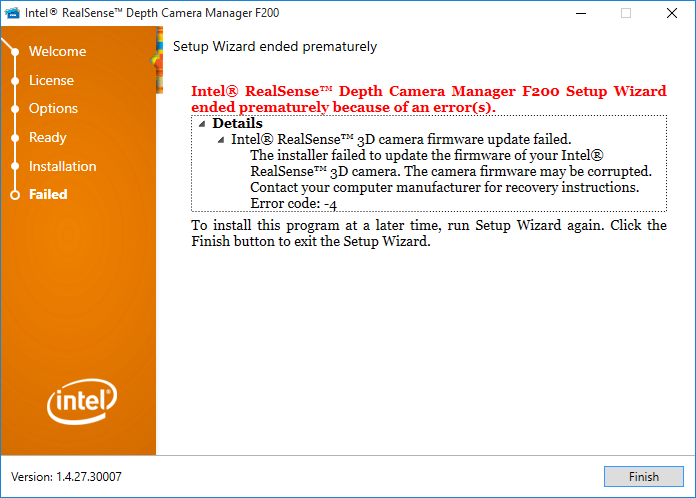 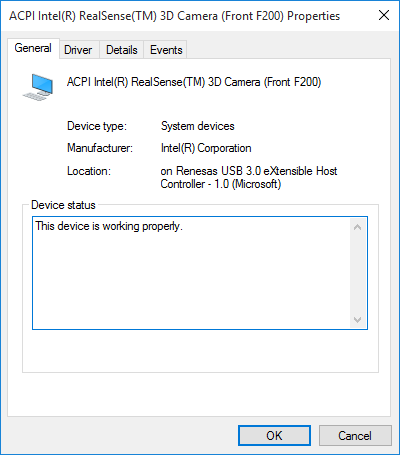 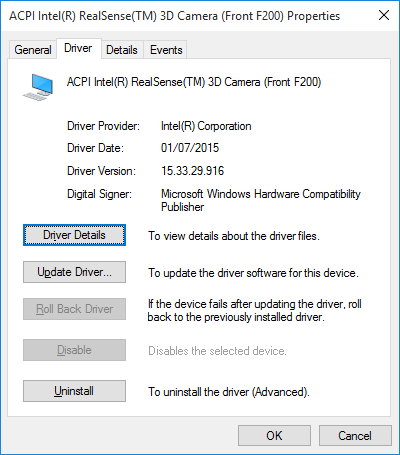 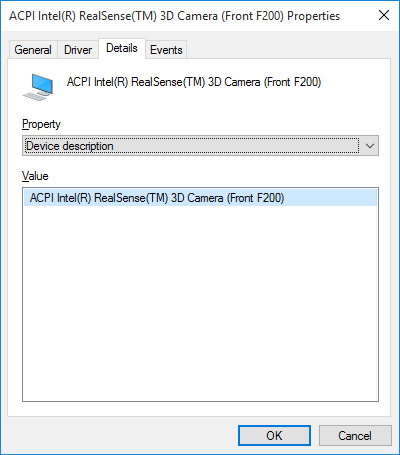 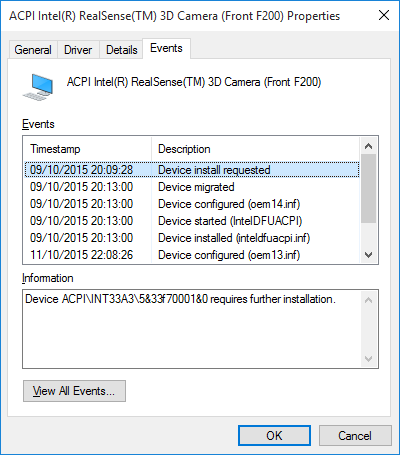 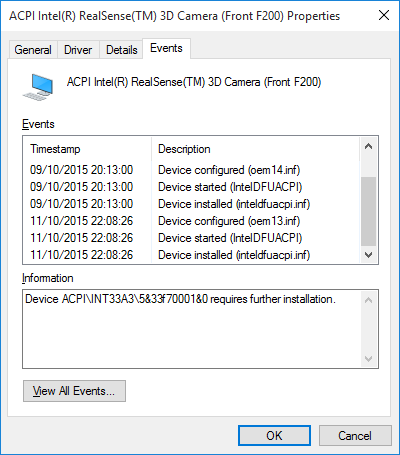 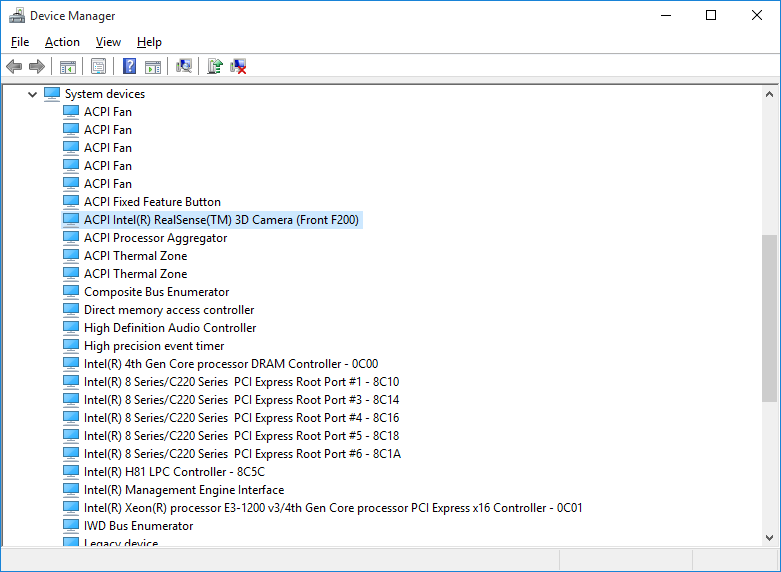 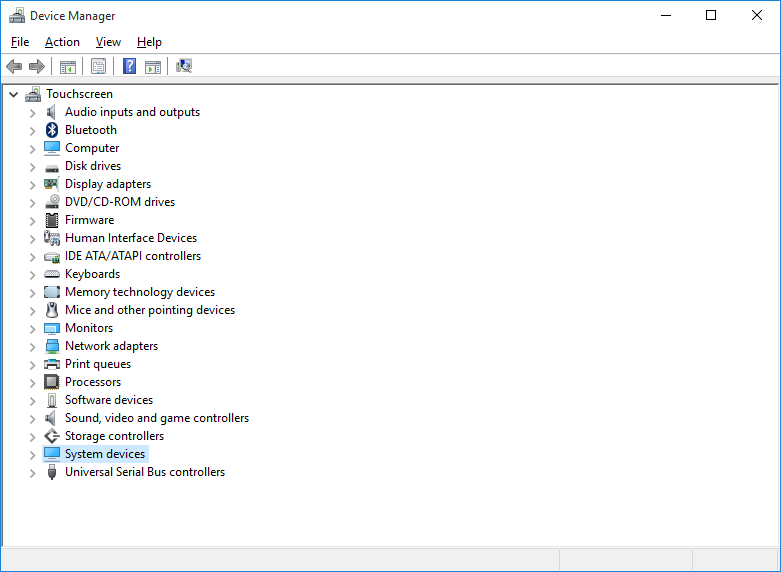 